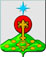 РОССИЙСКАЯ ФЕДЕРАЦИЯСвердловская областьДУМА СЕВЕРОУРАЛЬСКОГО ГОРОДСКОГО ОКРУГАРЕШЕНИЕот 27 октября 2021 года	          № 76г. Североуральск     О внесении изменений в Порядок выдвижения, внесения, обсуждения, рассмотрения инициативных проектов, а также проведения их конкурсного отбора в Североуральском городском округа, утвержденный Решением Думы Североуральского городского округа от 26.05.2021 №32В соответствии со статьёй 26.1 Федерального закона от 6 октября 2003 года N 131-ФЗ "Об общих принципах организации местного самоуправления в Российской Федерации", руководствуясь Уставом Североуральского городского округа, Дума Североуральского городского округаРЕШИЛА:1. Внести в Порядок выдвижения, внесения, обсуждения, рассмотрения инициативных проектов, а также проведения их конкурсного отбора в Североуральском городском округе, утвержденный Решением Думы Североуральского городского округа от 26.05.2021 №32 «Об утверждении Порядка выдвижения, внесения, обсуждения, рассмотрения инициативных проектов, а также проведения их конкурсного отбора в Североуральском городском округе» (далее – Порядок) следующие изменения:1) перед текстом утвержденного Порядка слова «Приложение №1 к Решению Думы Североуральского городского округа от 26 мая 2021 г. № 32» заменить словами «Утвержден Решением Думы Североуральского городского округа от 26 мая 2021 г. № 32»;2) в пункте 4 статьи 4 слова «Федеральным законом № 131-ФЗ» заменить словами «Федеральным законом от 06.10.2003 № 131-ФЗ «Об общих принципах организации местного самоуправления в Российской Федерации»;3) подпункт 1 пункта 2 статьи 5 изложить в следующей редакции:«1) рассмотрение инициативного проекта на собрании, конференции или сходе (далее - собрание) граждан, в том числе на собрании по вопросам осуществления территориального общественного самоуправления;»;4) подпункт 2 пункта 2 статьи 5 дополнить словами «,организованного, в соответствии со статьей 31 Федерального закона от 06.10.2003 № 131-ФЗ «Об общих принципах организации местного самоуправления в Российской Федерации»;5) в пункте 1 статьи 6 слова «(далее – собрание)» исключить;6) в пункте 6 статьи 6 слова «инициатор проекта» заменить словами «бюджет Североуральского городского округа»;7) пункт 8 статьи 6 изложить в следующей редакции:«8. Протокол собрания, оформленный по форме согласно приложению № 2 к настоящему Порядку, результаты опроса граждан и (или) подписанные листы, подтверждающие поддержку инициативного проекта жителями Североуральского городского округа направляются в Администрацию Североуральского городского округа.»;8) в подпункте 3 пункта 3 статьи 7 слово «инициаторов» заменить словом «инициатором»;9) в пункте 1 статьи 8 слова «проведение регистрации граждан, принявших участие в собрании» заменить словами «регистрацию его участников»;	10) в подпункте 2 пункта 1 статьи 13 слово «Положения» заменить словом «Порядка»;11) в пункте 12 статьи 14 слова «Главе Североуральского городского округа» заменить словами «в Администрацию Североуральского городского округа»;12) в абзаце первом пункта 5 статьи 15 слова «Главе Североуральского городского округа» заменить словами «Администрации Североуральского городского округа»;13) в абзаце втором пункта 5 статьи 15 слова «Главе Североуральского городского округа» заменить словами «Администрации Североуральского городского округа»;14) в абзаце первом пункта 7 статьи 15 слова «Глава Североуральского городского округа» заменить словами «Администрация Североуральского городского округа»; 15) в подпункте 1 пункта 7 статьи 15 после слова «бюджета» дополнить словом «Североуральского»;16) в абзаце первом пункта 8 статьи 15 слова «Глава Североуральского городского округа» заменить словами «Администрация Североуральского городского округа»;17) в пункте 10 статьи 15 слово «вправе» заменить словом «обязана»;18) в подпункте 2 пункта 2 статьи 17 после слова «бюджета» дополнить словом «Североуральского»;19) в пункте 11 статьи 17 слова «уполномоченный орган» заменить словами «отдел экономики и потребительского рынка Администрации Североуральского городского округа»;20) в пункте 12 статьи 17 слова «уполномоченный орган» заменить словами «отдел экономики и потребительского рынка Администрации Североуральского городского округа»;21) статью 18 «Порядок расчета и возврата сумм инициативных платежей, подлежащих возврату» признать утратившей силу.2. Опубликовать настоящее Решение в газете «Наше слово» и разместить на официальном сайте Администрации Североуральского городского округа.3. Контроль исполнения настоящего Решения возложить на постоянную депутатскую комиссию Думы Североуральского городского округа по социальной политике (Копылов А.Н.).         Глава Североуральского городского округа _____________ В.П. Матюшенко                                  И.о. Председателя ДумыСевероуральского городского округа____________ А.А. ЗлобинИ.о. Председателя ДумыСевероуральского городского округа____________ А.А. Злобин